Sommarlov på Sunnerstaskolans fritidshem 2021Nu är det äntligen dags för sommarlov! Här kommer lite information till er som anmält omsorgsbehov för ert barn. Vecka 24: 
Tomteskogen, Trollskogen och förskoleklasserna är öppna som vanligt. Ni lämnar ert barn på den enhet som barnet tillhör. 
Öppning och Stängning som vanligt.
Vid fint väder kan stängning ske ute på skolgården.Vecka 25: 
Tomteskogen och Trollskogen är öppna som vanligt. Förskoleklasserna är i Troll respektive Tomteskogen. Ni lämnar ert barn på den enhet som barnet tillhör. 
Ugglor och Tjädrar är på Tomteskogen.
Svanar och Måsar är på Trollskogen.
Öppning och Stängning som vanligt.
Vid fint väder kan stängning ske ute på skolgården.Vecka 26-27: 
Alla barn är denna vecka på Trollskogens fritidshem.
Öppning och Stängning:
7:30–8:00 och 16:00-17:30 på Stenen alternativt ute på skolgården.Vecka 28: 
Alla barn är denna vecka på Tomteskogens fritidshem.
Öppning och Stängning:
7:30–8:00 och 16:00-17:30 på Stubben alternativt ute på skolgården.Vecka 29-31:
Alla barn är dessa veckor på Trollskogens fritidshem (inklusive de nya sexåringarna). 
Öppning och Stängning:
7:30–8:00 och 16:00-17:30 på Stenen alternativt ute på skolgården.Vecka 32-33:
Den här veckan har vi öppet på Tomteskogen och Trollskogen. Förskoleklass är i Talgoxhuset i sina klassrum. Öppning och Stängning:
7:30–8:00 Öppning på Stenen(Trollskogen)
16:00-17:30 på Stubben(Tomteskogen)
16:00-17:30 på Stenen (Trollskogen)Bra att veta:
Lämning sker senast klockan 9:00 under samtliga veckor. Detta för att vi ska kunna planera eventuella utflykter och liknande. Vid sjukdom eller annan frånvaro ringer ni till avdelningen vi är på den veckan och meddelar det. (elevens: förnamn, efternamn samt klass)Tomteskogen – 018-727 61 87 eller 072-580 27 32 
Trollskogen – 018-727 82 08 eller 072-580 27 33
Ugglan 018-727 63 08
Tjädern 018-727 61 92
Måsen 018-727 61 85
Svanen 018-727 61 90Vi kommer att vara utomhus under lovet oberoende av vädret och därför är det viktigt att barnen har med sig kläder för det väder som dagen bjuder på. 
Lunch serveras 11:30 varje dag. Vänligen observera att det råder totalt förbud mot nötter, jordnötter och mandel inom Uppsala kommuns alla skolor.

Påminnelse: Vi kommer att ta emot barnen utomhus under dessa veckorKom ihåg att fritids är stängt för studiedag torsdag 12/8 och fredag 13/8Vi ses!
Välkomna önskar personalen på fritids och förskoleklass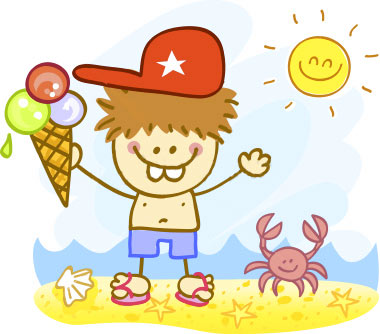 